+38 (096) 710 07 01, +38 099 669 33 35											www.karpaty-bruk.comВся продукція знаходиться на піддонах (заставна вартість піддона - 150 грн.). Піддони приймаються до 60-ти днів у неушкодженому вигляді.Вигляд виробуНазва продукціїРозміри (см)Товщина (см)Одиниці виміруЦіна за 1 м2,  грн.Ціна за 1 м2,  грн.Ціна за 1 м2,  грн.Ціна за 1 м2,  грн.Ціна за 1 м2,  грн.Ціна за 1 м2,  грн.В одномупіддоні,м2Вага бруківки в 1 піддоні,кгВигляд виробуНазва продукціїРозміри (см)Товщина (см)Одиниці виміруНа сірому цементіНа сірому цементіНа сірому цементіНа білому цементіНа білому цементіКолорміксВ одномупіддоні,м2Вага бруківки в 1 піддоні,кгВигляд виробуНазва продукціїРозміри (см)Товщина (см)Одиниці виміруСіраЧорна, коричнева, червона, оливкова, теракотоваЗеленаБіла, жовта, жовто-коричнева,теракотоваЗеленаКолорміксВ одномупіддоні,м2Вага бруківки в 1 піддоні,кг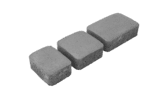 Старе місто12х912х1212х185м235439250552755010,61250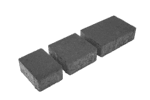 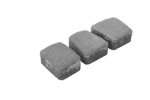 Трапеція12х912х1212х185м2354392505527-10,61240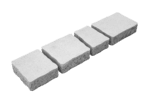 Римськийкамінь-5м23594005215385609,91200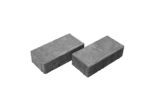 Цеголка216х1086м2376425-558--91250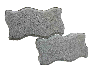 Хвилька-7-403-------Плац16х1216х1616х246м2386431-5656145949,61230Симфонія30х20, 20х2020х10, 10х106м2386431-5656145949,61230Бордюр дорожній сірий100 х2515шт2641181530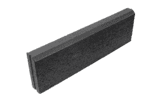 Поребрик65х206шт6584----63 шт.1100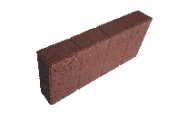 Поребрикдекоративний50х228шт7286----56 шт.1008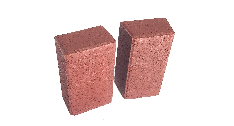 Палісадпрямокутний/ трапецевидний12х228шт2528----135 шт. / 150 шт.580 / 570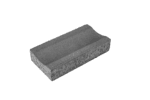 Відлив32х166,5шт.4349---1801220